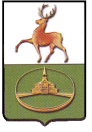 СОВЕТ ДЕПУТАТОВ ГОРОДСКОГО ОКРУГА ГОРОД КУЛЕБАКИ НИЖЕГОРОДСКОЙ ОБЛАСТИР Е Ш Е Н И Е                                       28 сентября 2021 г.№ 62							О внесении изменений в решение Совета депутатов городского округа город Кулебаки   Нижегородской области от 17.12.2020 № 39 «О бюджете городского округа город Кулебаки Нижегородской области на 2021 год и на плановый период 2022 и 2023 годов»Совет депутатов р е ш и л:	1.Внести в решение Совета депутатов от 17.12.2020 №39 «О бюджете городского округа город Кулебаки Нижегородской области на 2021 год и на плановый период 2022 и 2023 годов» (с изменениями, внесенными решением Совета депутатов от 26.02.2021 №8, от 30.03.2021 №20, от 28.05.2021 №28, от 25.06.2021 № 54, от 31.08.2021 № 57) следующие изменения:В статье 1 пункт 1 изложить в следующей редакции:«1. Утвердить основные характеристики бюджета городского округа город Кулебаки Нижегородской области (далее бюджет городского округа) на 2021 год:1) общий объем доходов в сумме   1 485 913,0 тыс. рублей;2) общий объем расходов в сумме 1 533 993,1 тыс. рублей.3) размер дефицита в сумме 48 080,1 тыс. рублей.1.2. В статье 4 пункт 1 изложить в следующей редакции:«1) на 2021 год в сумме 463 219,6 тыс. рублей, в том числе налоговых и неналоговых доходов, за исключением доходов, являющихся источниками формирования дорожного фонда городского округа, в сумме 449 065,0 тыс. рублей;»В статье 5 пункт 1 изложить в следующей редакции:на 2021 год в сумме 1 024 344,6 тыс. рублей, в том числе объем субсидий, субвенций и иных межбюджетных трансфертов, имеющих целевое назначение, в сумме 754 247,5 тыс. рублей;Статью 13 дополнить п.19 следующего содержания:«19) на возмещение затрат МУП «Райводоканал» в сумме 400 тыс.рублей на ремонт сетей водоснабжения по улице Школьная от дома №25 до улицы Октябрьская дом №29 в с.Теплово.»1.5.Изложить приложения №№ 3,4,5,6,7 в новой редакции (прилагаются).          2.Контроль за исполнением настоящего решения возложить на постоянную комиссию Совета депутатов городского округа город Кулебаки по экономической, бюджетной, финансовой и налоговой политике.И.о главы местного самоуправления городского округа город Кулебаки__________________ В.Б.КрючковПредседатель Совета депутатовгородского округа город Кулебаки_____________________ П.Г.Игошин